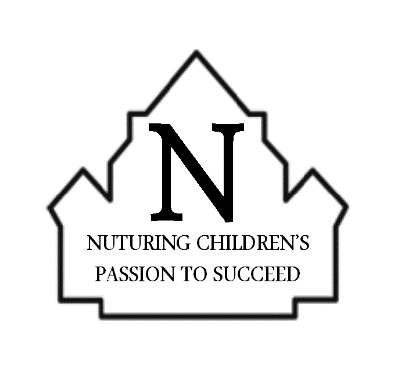 Job Advertisement for Year 4 Fixed Term until July 2022 (to begin in September 2021).DetailsPay Grade: Main Pay ScaleContract Type: Temporary (one year fixed term)Hours per week: 37Deadline for Applications: 12noon on Monday 21st June, 2021Interview Date: TBCNanpean CP School,St George’s Road,Nanpean,St Austell, Cornwall.PL26 7YH.Tel: 01726 822447www.nanpean.cornwall.sch.ukE-mail: office@nanpean.cornwall.sch.ukHow to applyDownload and complete the application form and equal opportunities monitoring form, then send these to office@nanpean.cornwall.sch.uk by 12noon on Monday 21st June, 2021Interview Date: TBCNanpean School is looking to appoint an enthusiastic and dedicated Teacher for a temporary position (on a one year fixed term contract from September 2021 until July 2022) to our popular village school (NoR = 169). The role is to work in our Year 4 class, under the direction of the Headteacher and SLT. We are looking for someone who can motivate, encourage and challenge the young minds of the children at Nanpean School, in a caring and supportive way, so as to nurture the children and support the families at Nanpean School. We are a school which is proud to be at the heart of its community, and we are excited by the prospect of temporarily appointing someone to work alongside our committed team. A sense of humour is key, coupled with the determination to ensure our children get the best possible education, make excellent progress, and reach their highest potential. We welcome applications from all Teachers, irrespective of their experience, and we celebrate the diversity and energy that new staff bring. The successful candidate will be:Able to demonstrate a clear commitment to safeguarding and support for the health, mental health and wellbeing of children and their familiesAn excellent classroom practitioner who has strong classroom management skills, with a commitment to ensuring high quality productivity from childrenA reflective practitioner who reviews and amends practice for the benefit of the childrenAble to work with and support children and groups with various abilities, including children with SEND and Higher Ability childrenAble to motivate, enthuse and challenge learners at the appropriate level (related to their age and ability)Up to date with current practice and have a commitment to lifelong learning, through CPD and supporting School Improvement PrioritiesAble to lead areas and help drive further development and improvement across the schoolA valued team member with excellent communication and interpersonal skills who is able to form positive relationships with children, staff, parents and GovernorsIn return, we can offer you: A supportive and enjoyable working environment with a SLT committed to supporting staff wellbeingA commitment to your own professional development, and the continued development of the schoolWonderful children who are enthusiastic and eager to learn and pleaseSupportive staff, parents and GovernorsA well-resourced and maintained school